УДРУЖЕЊЕ СУДИЈА РЕПУБЛИКЕ СРПСКЕUDRUŽENJE SUDIJA REPUBLIKE SRPSKEREPUBLIC OF SRPSKA ASSOCIATION OF JUDGES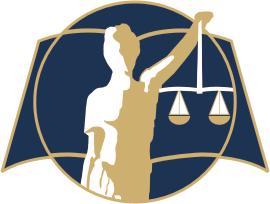 Vladike Platona br. 2, 78000 Banja Luka;tel: 065/860-270; fax: 051 301 578; e-mail: us.rs@pravosudje.baXVII  SAVJETOVANJE IZ  OBLASTI GRAĐANSKOG PRAVAJAHORINA, 25. -28. OKTOBRA 2023. GODINEBroj: USRS - 734/23Datum; 06.06.2023.godine	Poštovani,	Obavještavamo Vas da Udruženje sudija Republike Srpske u saradnji  sa Udruženjem sudija/sudaca u FBiH, Udruženjem sudija u BiH, Centrima za edukaciju sudija i tužilaca u RS i FBiH, Advokatskim komorama RS i FBiH i Pravosudnom komisijom Brčko Distrikta organizuje XVII Savjetovanje iz oblasti građanskog prava u periodu od 25.-28. oktobra 2023. godine u hotelu "Termag" na Jahorini. Kao i ranijih godina predavači će biti eminentni pravnici, poznate sudije, profesori fakulteta i advokati, iz naše zemlje i regiona.	Kotizacija za Savjetovanje iznosi 100,00 KM po učesniku i uplaćuje se na račun Udruženja sudija Republike Srpske broj : 562099-00018368-98 kod Razvojne Banke Banja  Luka uz naznaku "kotizacija za savjetovanje". Učesnici su dužni da kopiju virmana o uplaćenoj kotizaciji pošalju na e-mail Udruženja sudija RS us.rs@pravosudje.ba, a original predoče prilikom registracije i preuzimanja materijala za Savjetovanje. Krajnji rok za uplatu kotizacija i dostavljanje dokaza o uplati je 05. oktobar 2023. godine.	 Za učešće na Savjetovanju potrebno je da svaki sud, institucija ili učesnik lično izvrše rezervaciju u hotelu « Vučko », « Termag » ili u nekom drugom hotelu ili privatnom smještaju za vrijeme trajanja savjetovanja. Troškove Savjetovanja snose sami učesnici. Okvirni program Savjetovanja će biti naknadno dostavljen. 	S poštovanjem                                                                                                                                             Predsjednik Upravnog odbora                                                                                             Udruženja sudija Republike Srpske                                                                                                             Velimir Ninković